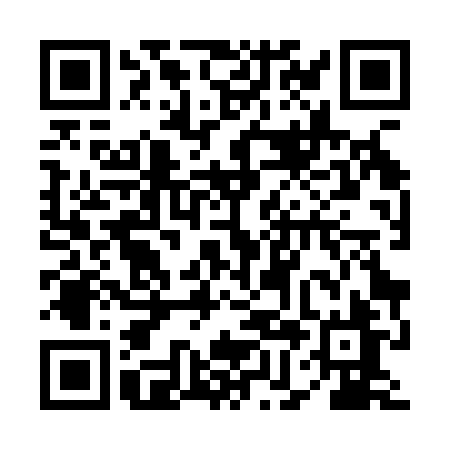 Ramadan times for Walne, PolandMon 11 Mar 2024 - Wed 10 Apr 2024High Latitude Method: Angle Based RulePrayer Calculation Method: Muslim World LeagueAsar Calculation Method: HanafiPrayer times provided by https://www.salahtimes.comDateDayFajrSuhurSunriseDhuhrAsrIftarMaghribIsha11Mon3:533:535:5211:383:265:255:257:1612Tue3:503:505:4911:373:285:275:277:1913Wed3:483:485:4711:373:295:295:297:2114Thu3:453:455:4411:373:315:315:317:2315Fri3:423:425:4211:373:335:335:337:2516Sat3:403:405:3911:363:345:345:347:2717Sun3:373:375:3711:363:365:365:367:2918Mon3:343:345:3411:363:375:385:387:3119Tue3:313:315:3211:353:395:405:407:3320Wed3:283:285:2911:353:405:425:427:3621Thu3:263:265:2711:353:425:445:447:3822Fri3:233:235:2411:353:435:465:467:4023Sat3:203:205:2211:343:455:485:487:4224Sun3:173:175:2011:343:465:495:497:4525Mon3:143:145:1711:343:485:515:517:4726Tue3:113:115:1511:333:495:535:537:4927Wed3:083:085:1211:333:505:555:557:5228Thu3:053:055:1011:333:525:575:577:5429Fri3:023:025:0711:323:535:595:597:5730Sat2:592:595:0511:323:556:016:017:5931Sun3:563:566:0212:324:567:027:029:011Mon3:523:526:0012:324:577:047:049:042Tue3:493:495:5712:314:597:067:069:063Wed3:463:465:5512:315:007:087:089:094Thu3:433:435:5212:315:027:107:109:125Fri3:393:395:5012:305:037:127:129:146Sat3:363:365:4812:305:047:147:149:177Sun3:333:335:4512:305:067:167:169:198Mon3:303:305:4312:305:077:177:179:229Tue3:263:265:4012:295:087:197:199:2510Wed3:233:235:3812:295:097:217:219:28